Приложение 8 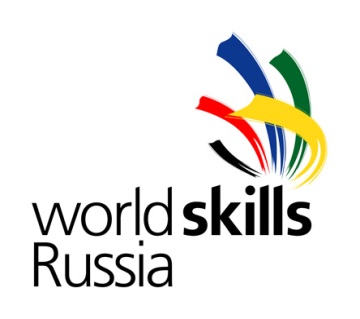 Перечень компетенций (профессий) Региональный чемпионат WSR -2015 г.Улан-УдэСпециалисты строительной сферыСпециалисты строительной сферыСпециалисты строительной сферы1Электрик (электромонтер)18 Electrical InstallationsСпециалисты информационных и коммуникационных технологийСпециалисты информационных и коммуникационных технологийСпециалисты информационных и коммуникационных технологийТворчество и дизайнТворчество и дизайнТворчество и дизайнСпециалисты, занятые на промышленном производствеСпециалисты, занятые на промышленном производствеСпециалисты, занятые на промышленном производстве2Фрезеровщик на станках с ЧПУ07 CNC Milling3Токарь на станках с ЧПУ06 CNC Turning4Сварщик10 WeldingСфера услугСфера услугСфера услуг5Парикмахер-универсал, стилист29 HairdressingОбслуживание гражданского транспортаОбслуживание гражданского транспортаОбслуживание гражданского транспорта